Voorbeeldopgave 8 Bereken de golflengte van het foton dat ontstaat als een waterstofatoom terugvalt van de 4e naar de 3e aangeslagen toestand. Gebruik tabel 21 van Binas.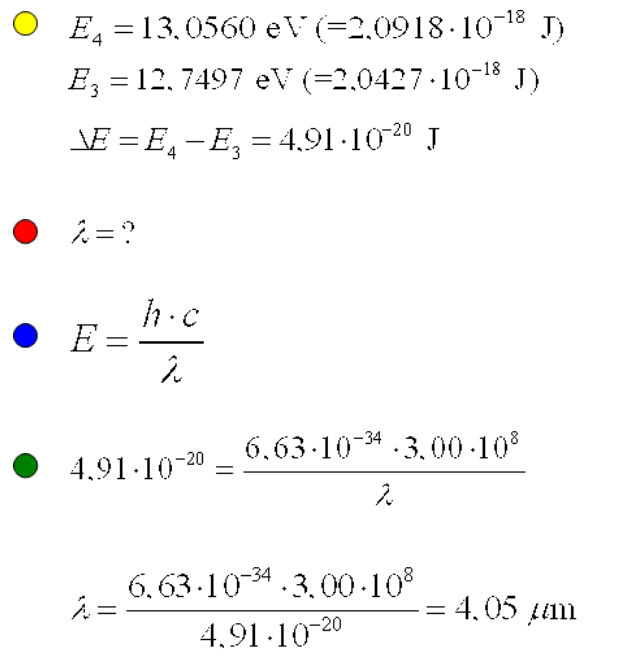 